Об исполнении протокольных решений предыдущего селекторного совещания______________________________________________________________________________________________________________________________________________________________________________________________________(Егоршев, Дмитриев, Иванов, Балакин, Еремеев, Микулик)Принять к сведению доклады заместителя директора Департамента программ развития Минтранса России С.М. Егоршева, заместителя директора департамента промышленности, транспорта, связи и энергетики Курганской области – начальника управления энергетики транспорта и связи Е.В. Дмитриева, заместителя Министра транспорта и дорожного хозяйства Саратовской области С.Л. Балакина, заместителя Губернатора Ненецкого автономного округа – руководителя департамента строительства, жилищно-коммунального хозяйства, энергетики и транспорта А.А. Еремеева, Министра дорожного хозяйства 
и транспорта Челябинской области Д.С. Микулика по данному вопросу.Отметить непредставление запрашиваемой в соответствии с письмом Минтранса России от 11 сентября 2017 г. № НА-24/13047 информации  Республикой Тыва, Республикой Татарстан, Республикой Крым, Новосибирской областью, Ростовской областью, городом федерального значения Севастополем.Рекомендовать высшим органам исполнительной власти субъектов Российской Федерации: - активизировать работу по исполнению протокольных решений предыдущего селекторного совещания, в том числе по учету в региональных дорожных картах по повышению значений доступности для инвалидов объектов 
и услуг, рекомендованных в соответствии с письмом Минтранса России 
от 26 января 2017 г. № АЦ-24/862, мероприятий в сфере транспорта;- завершить работу по внесению изменений в региональные дорожные карты, предусмотрев в них рекомендованные Минтрансом России мероприятия в сфере транспорта.По результатам проведенной работы направить в Минтранс России доработанную региональную дорожную карту и заполненную форму учета рекомендаций Минтранса России (направленную в регионы письмом 
от 11 сентября 2017 г. № НА-24/13047) для включения данной информации 
в сводный аналитический доклад, подготавливаемый в соответствии с пунктом 5 протокола совместного совещания советника Президента Российской Федерации А.Ю. Левицкой и Минтранса России от 27 июня 2017 г. № НА-97.Срок – 25 декабря 2017 г.;- активизировать работу по взаимодействию с транспортными ВУЗами и транспортными компаниями, оказывающими услуги по перевозке пассажиров на территории субъекта, в части координации взаимодействия и контроля за обучением сотрудников транспортных компаний необходимым профессиональным навыкам общения и взаимодействия с инвалидами при осуществлении профессиональных функций, в том числе оценить общее количество обученных сотрудников и количество сотрудников, которым необходимо пройти обучение. Обратить внимание, что для поддержки обучения сотрудников транспортных компаний необходимым профессиональным навыкам общения и взаимодействия с инвалидами в транспортных ВУЗах внедряются разработанные Отраслевым ресурсным учебно-методических центром доступной среды для инвалидов на транспорте ФГБОУ ВО «Российский университет транспорта (МИИТ)» учебные программы.Представить в Минтранс России информацию о количестве сотрудников транспортных компаний, чьи должностные обязанности могут привести к взаимодействию с инвалидами и которые обучены (проинструктированы) по вопросам предоставления услуг для инвалидов на транспорте и оказания им ситуационной помощи, и о проценте от общего количества сотрудников, которые должны пройти обучение (в разбивке по транспортным компаниям).Срок – 25 декабря 2017 г.;- завершить рассмотрение вопроса внедрения системы радиоинформарования и ориентирования «Говорящий город».О результатах проинформировать Минтранс России до 30 ноября 2017 г.;- усилить работу по информационному обеспечению инвалидов и маломобильных групп населения по вопросам доступности для них объектов транспортной инфраструктуры, транспортных средств и предоставляемых услуг.О проводимой работе проинформировать Минтранс России в срок 
до 25 декабря 2017 г., далее – раз в 6 месяцев.О поступивших обращениях граждан по вопросам обеспечения доступности транспорта для инвалидов ______________________________________________________________________________________________________________________________________________________________________________________________________ (Егоршев, Ивченко, Медведев, Будковская, Калиничев, Пономареноко, 
Мамонов)Принять к сведению доклад заместителя директора Департамента программ развития Минтранса России С.М. Егоршева по данному вопросу.Отметить недопустимость нарушения органами исполнительной власти субъектов Российской Федерации, органами местного самоуправления, организациями, оказывающими транспортные услуги инвалидам, и их должностными лицами законодательства Российской Федерации по обеспечению доступности для инвалидов объектов транспортной инфраструктуры, транспортных средств и предоставляемых услуг.Рекомендовать Администрации Волгоградской области 
(А.И. Бочарову) совместно с общественными организациями инвалидов 
с учетом состоявшегося обсуждения рассмотреть обращение Ивченко С.А., направленное в Администрацию Волгоградской области письмом Минтранса России от 29 сентября 2017 г. № И-10833, и принять меры по устранению изложенных в обращении фактов нарушения законодательства Российской Федерации по обеспечению доступности транспортных средств 
и предоставляемых транспортных услуг на территории города Камышин Волгоградской области.Информацию о результатах проведенной работы представить в Минтранс России в срок до 30 ноября 2017 г.Рекомендовать Правительству Калужской области (А.Д. Артамонову) совместно с общественными организациями инвалидов с учетом состоявшегося обсуждения рассмотреть обращения Будковской Л.Д. и Кареловой А.М., направленные в Правительство Калужской области письмами Минтранса России от 28 сентября 2017 г. № Б-10772 и от 13 октября 2017 г. № К-11500, 
и принять меры по устранению изложенных в обращениях фактов нарушения законодательства Российской Федерации по обеспечению доступности объектов транспортной инфраструктуры, транспортных средств и предоставляемых транспортных услуг на территории Калужской области.Информацию о результатах проведенной работы представить в Минтранс России в срок до 30 ноября 2017 г.Рекомендовать Правительству Нижегородской области 
(Г.С. Никитину) совместно с общественными организациями инвалидов с учетом состоявшегося обсуждения рассмотреть обращение Пономареноко Р.Г., направленное в Правительство Нижегородской области письмом 
Минтранса России от 6 октября 2017 г. № П-11267, и принять меры 
по устранению изложенных в обращении фактов нарушения законодательства Российской Федерации по обеспечению доступности объектов транспортной инфраструктуры, транспортных средств и предоставляемых транспортных услуг на территории Нижегородской области.Информацию о результатах проведенной работы представить в Минтранс России в срок до 30 ноября 2017 г.Рекомендовать Администрации Краснодарского края 
(В.И. Кондратьеву) совместно с общественными организациями рассмотреть обращение Матвеева С., направленное в Администрацию Краснодарского края письмом Минтранса России от 9 октября 2017 г. № М-11277, провести служебную проверку и принять меры по устранению изложенных в обращении фактов нарушения законодательства Российской Федерации по обеспечению доступности транспортных средств и предоставляемых транспортных услуг на территории Краснодарского края.Информацию о результатах проведенной работы представить в Минтранс России в срок до 30 ноября 2017 г.Рекомендовать Правительству Магаданской области (В.П. Печеному) совместно с общественными организациями рассмотреть обращение 
Разинкиной О.А., направленное в адрес Губернатора Магаданской области 
В.П. Печеного письмом Минтранса России от 17 октября 2017 г. № НА-24/15058, провести служебную проверку и принять меры по устранению изложенных 
в обращении фактов нарушения законодательства Российской Федерации 
по обеспечению доступности объектов транспортной инфраструктуры, транспортных средств и предоставляемых транспортных услуг на территории Магаданской области.Информацию о результатах проведенной работы представить в Минтранс России в срок до 30 ноября 2017 г.О вводе в эксплуатацию объектов транспортной инфраструктуры и закупке транспортных средств______________________________________________________________________________________________________________________________________________________________________________________________________(Егоршев, Пономаренко)Отметить, что в соответствии с законодательством Российской Федерации с 1 июля 2016 г. не допускается ввод в эксплуатацию объектов транспортной инфраструктуры и транспортных средств, на которых 
не соблюдены требования по обеспечению их доступности для инвалидов.Рекомендовать высшим органам исполнительной власти субъектов Российской Федерации совместно с общественными организациями инвалидов проводить работу на этапах проектирования, строительства, приемки вновь вводимых в эксплуатацию, прошедших капитальный ремонт, реконструкцию, модернизацию объектов транспортной инфраструктуры, а также транспортных средств на этапах закупки по соблюдению на них требований по обеспечению доступности для инвалидов.Информацию о результатах проведенной работы представить в Минтранс России в срок до 11 декабря 2017 г., далее ежегодно в срок до 1 марта.Рекомендовать высшим органам исполнительной власти субъектов Российской Федерации совместно с транспортными компаниями, оказывающими услуги по перевозке пассажиров, представить в Минпромторг России и Минтранс России информацию об имеющихся недостатках в закупаемых транспортных средствах в части обеспечения их доступности для инвалидов и маломобильных групп населения.Срок – 1 декабря 2017 г., далее ежегодно в срок до 1 марта.Просить Минпромторг России провести совещания с всероссийскими общественными организациями инвалидов и производителями транспортных средств, используемых для перевозки пассажиров, по вопросу учета производителями требований их доступности для инвалидов.УТВЕРЖДАЮЗаместитель Министра транспортаРоссийской Федерации____________________ Н.А. Асаул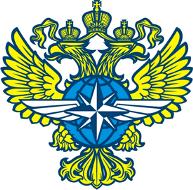 МИНИСТЕРСТВО ТРАНСПОРТА РОССИЙСКОЙ ФЕДЕРАЦИИ(МИНТРАНС РОССИИ)ПРОТОКОЛселекторного совещания по вопросу повышения уровня доступности объектов транспортной инфраструктуры, транспортных средств 
и предоставляемых на них услуг для инвалидов 
и маломобильных групп населенияУТВЕРЖДАЮЗаместитель Министра транспортаРоссийской Федерации____________________ Н.А. АсаулМИНИСТЕРСТВО ТРАНСПОРТА РОССИЙСКОЙ ФЕДЕРАЦИИ(МИНТРАНС РОССИИ)ПРОТОКОЛселекторного совещания по вопросу повышения уровня доступности объектов транспортной инфраструктуры, транспортных средств 
и предоставляемых на них услуг для инвалидов 
и маломобильных групп населенияУТВЕРЖДАЮЗаместитель Министра транспортаРоссийской Федерации____________________ Н.А. АсаулМИНИСТЕРСТВО ТРАНСПОРТА РОССИЙСКОЙ ФЕДЕРАЦИИ(МИНТРАНС РОССИИ)ПРОТОКОЛселекторного совещания по вопросу повышения уровня доступности объектов транспортной инфраструктуры, транспортных средств 
и предоставляемых на них услуг для инвалидов 
и маломобильных групп населения25 октября 2017 г. Москва№Присутствовали: (список участников совещания прилагается).